Committee Annual Report 2020-2021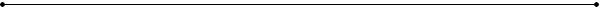 Committee Name:	Communications CommitteeChair: Heather Staggs	Members: Ashley Wilson, Terry Wilson Jr., Heather Long, Kimberly Richards, Ryan Schafer, Julie Heger, Catherine Zappia, and Heather Staggs	Action Items:Action Items to be carried over to 2021-2022:Suggested new action items for 2021-2022:Please attach any completed documents or recommendations made by your committee during this report year. Report due:  	June 30, 2021Submit to:	Heather Staggs at hstaggs@iupui.edu Action Item(s)StatusGrow IUPUI Staff Council social media following and presence Continual - IUPUI Staff Council Blood drive (Feb 2021), monthly meetings, Carbon Neutral resolution, volunteer work, IUPUI RAOK. Promoted Paw’s Pantry, IU Day, COVID vaccination, Faculty/Staff Town Halls, presidential announcement, and followed / liked IUPUI schools, departments, councils, clubs, partners, etc.One.IU TaskCompleted - Created an IUPUI Staff Council task on One.IU to allow easier access to our website.IU Events calendarCompleted - Added IUPUI Staff Council meetings to calendar.IUPUI Random Acts of KindnessCompleted – Relaunched IUPUI RAOK program on national day in February 2021 and posted acts of kindness done/received by SC members on social media accounts.Inside IUPUI and JagNews articlesComplete – Submitted articles for IUPUI Staff Council officer positions, blood drive, and volunteer work.Action Item(s)StatusContinue to grow social media following and presence Promote IUPUI Staff Council initiatives: blood drives, monthly meetings, volunteer work, IUPUI RAOK, professional development. Continue to endorse Paw’s Pantry, IU Day, and IU/IUPUI and/or Chancellor related announcements and follow / like posts made by IU/IUPUI schools, departments, councils, clubs, partners, etc.One.IU TaskDo an annual review to ensure task images / information is up to date.IU Events calendarAdd IUPUI Staff Council Meetings to calendar. IUPUI Random Acts of KindnessContinue to encourage SC committee members to share RAOK’s they have given or received and promote on social media accounts. Inside IUPUI and JagNews articlesSubmit articles to promote IUPUI Staff Council work and initiatives.Action Item(s)StatusIU Events CalendarAdd events beneficial to staff to calendar that are not already included. Microsoft TeamsIf SC decides to move to Teams platform support this initiative. (ie: training, standard operating procedures, creating files/folders, etc.)